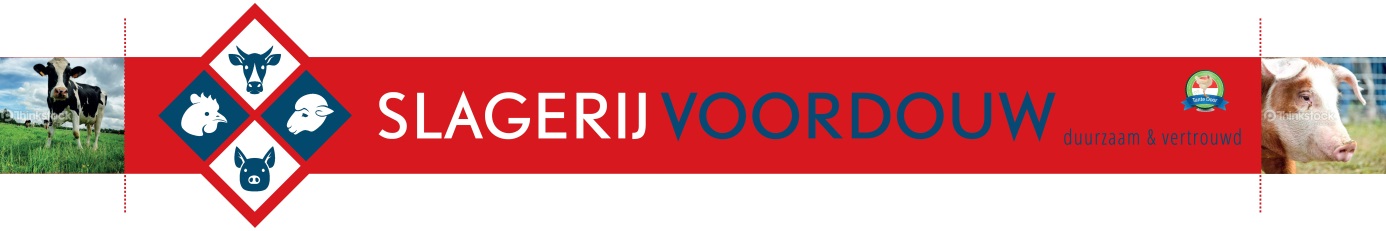 DIVERSEN BROODJES